VSTUPNÍ ČÁSTNázev moduluZařízení provozoven (E)Kód modulu65-m-2/AC26Typ vzděláváníOdborné vzděláváníTyp modulu(odborný) teoreticko–praktickýVyužitelnost vzdělávacího moduluKategorie dosaženého vzděláníE (dvouleté, EQF úroveň 2)Skupiny oborů65 - Gastronomie, hotelnictví a turismusKomplexní úlohaObory vzdělání - poznámky65-51-E/01 Stravovací a ubytovací služby65-51-E/02 Práce ve stravováníDélka modulu (počet hodin)60Poznámka k délce moduluPlatnost modulu od30. 04. 2020Platnost modulu doVstupní předpokladyBOZP, hygienické předpisy v gastronomii, HACCP (E)JÁDRO MODULUCharakteristika moduluModul navazuje na základní poznatky z oblasti BOZP, hygienických předpisů a HACCP.Svým obsahem zajišťuje získání základních teoretických znalostí a praktických dovedností o zařízení provozoven v gastronomických provozech – výrobní a odbytová střediska, zařízení na zpracování potravin, zařízení na zpracování teplých pokrmů a nápojů, zařízení umýváren.Žáci získají znalosti a dovednosti vedoucí ke správné obsluze a nakládání s vybavením jednotlivých provozů. Seznámí se s jednotlivými typy zařízení, s inventářem a s dalším základním vybavením provozů. Nedílnou součástí je konkrétní dodržování předpisů BOZP pro jednotlivá zařízení a hygienických předpisů pro konkrétní provozy v návaznosti na předcházející modul.Očekávané výsledky učeníŽák:rozliší vybavení výrobního střediska z hlediska jeho funkce;popíše organizaci práce ve výrobním středisku;při obsluze, běžné údržbě a čištění strojů a zařízení postupuje v souladu s předpisy a pracovními postupy;pracuje se zařízením, se spotřebiči a dalším vybavením ve výrobním středisku;uplatňuje požadavky na hygienu v gastronomii;rozliší druhy odbytových středisek, jejich vybavení;vysvětlí organizaci práce ve skladu, včetně evidence zásob;vysvětlí organizaci práce a úkoly pracovníků v odbytovém středisku;pracuje s inventářem a vhodně ho používá podle způsobu servisu, podávaného pokrmu a nápoje, udržuje a ošetřuje inventář.Obsah vzdělávání (rozpis učiva)Výrobní střediskorozdělení na jednotlivé úseky,základní vybavení,inventář, použití, údržba,druhy skladů.Odbytová střediskačlenění a vybavení odbytových středisekBezpečnost a ochrana zdraví při práci, hygiena práce, požární prevencebezpečnost výrobních zařízení.Základní vybavení výrobních středisekpracovní stolyváhypřepravní vozíkynádobí a náčiní na přípravu jídelZařízení na mechanické zpracování potravinstroje na škrabání brambor a kořenové zeleninyuniverzální stroj a přídavná zařízenístroje na zpracování masastroje na zpracování těstajednoúčelové a víceúčelové strojkyZařízení pro tepelné zpracování pokrmů a nápojůzařízení podle zdroje tepla a tepelné úpravy – sporáky, zařízení na pečení a smaženígrily, rošty, rožněmikrovlnná zařízení, kávovary, mikrokuchyně, velkokapacitní zařízení,parní konvektomaty, automaty na tepelné úpravy pokrmůtendence v progresivním vybavování výrobních středisekZařízení umývárenohřívače vody, mycí dřezy a stroje na mytí nádobídoplňková zařízení – drtiče odpadků, pásové dopravní automatyZařízení pro uchování pokrmů a nápojů v teplezařízení pro uchování a výdejna ohřev inventářezařízení pro převoz pokrmů a nápojůzařízení v odbytových střediscích s obsluhou  -  desky, vozíky, skříněChladící a mrazící zařízenívýznam, druhy, způsoby chlazení a mraženídruhy těchto zařízení, jejich využití a údržbazařízení prochlazování a zmrazování polotovarů a hotových jídel, šokovací skříněSkladové hospodářstvídruhy skladůhygiena, bezpečnosttechnické vybaveníOdbytová střediska – zařízení a vybavenínábytek v odbytových střediscíchtechnické zařízeníprostředky pro sanitaci a údržbuprodejní a zábavní automatyUbytovací střediska – zařízení a vybavenívybavení ubytovacích prostorůadministrativní a technická zařízeníprotipožární ochranaUčební činnosti žáků a strategie výukyModul se skládá z hlediska výuky z části teoretické a z části praktické.Žák v rámci teoretické výuky:sleduje odborný výklad doplněný prezentací a praktickou ukázkou učitele,uvede základní členění provozů z hlediska účelu,charakterizuje základní vybavení výrobního střediska,charakterizuje kuchyňské nádobí a náčiní, uvede příklady a údržbu,charakterizuje jednotlivé druhy skladů výrobního střediska a uvede potraviny, které se v nich skladují,charakterizuje a rozdělí odbytová střediska, uvede jejich základní vybavení na úseku obsluhy,uvede zásady bezpečnosti a hygieny práce výrobních zařízení,charakterizuje univerzální stroje a přídavná zařízení, stroje na zpracování zeleniny, masa a těsta a uvede zásady BOZP při práci se stroji,uvede a charakterizuje jednotlivá zařízení pro teplené zpracování pokrmů a nápojů a popíše jejich obsluhu,uvede a charakterizuje základní vybavení umýváren,uvede a charakterizuje jednotlivá zařízení pro uchování pokrmů a nápojů v teple, jejich použití, obsluhu a zásady BOZP při používání,určí význam chlazení a mražení potravin,charakterizuje jednotlivé druhy chladících a mrazících zařízení, jejich využití a údržbu,rozlišuje druhy skladů, jejich technické vybavení a uvede zásady hygieny a bezpečnosti práce ve skladech,charakterizuje a vyjmenuje zařízení a vybavení odbytových středisek,charakterizuje a vyjmenuje zařízení a vybavení ubytovacích středisek,aktivně se zapojuje do výuky, vyhledává informace v učebnici a odborných knihách a časopisech, odpovídá na průběžné kontrolní otázky vyučujícího, pracuje názornými pomůckami,pro osvojení učiva pracují žáci ve skupinách nebo individuálně, pravidelně si učivo opakují a uvědomují si souvislosti mezi jednotlivými obsahovými okruhy.Žák v rámci praktické výuky:navazuje na teoretickou výuku a provádí praktickou obsluhu jednotlivých druhů provozních zařízení,napodobuje praktickou ukázku vyučujícího,provádí základní obsluhu a údržbu zařízení výrobního, odbytového a ubytovacího střediska,dodržují bezpečnostní předpisy a hygienické normy při obsluze zařízení.Metody výuky v teoretické výuce:metody slovní:monologické metody (popis, vysvětlování, výklad),dialogické metody (rozhovor, diskuse),metody práce s učebnicí, knihou, odborným časopisemMetody názorně demonstrační:demonstrace obrazů statických,projekce statická a dynamická.(ve výuce je využíván dataprojektor s připravenými prezentacemi jednotlivých druhů zařízení a vybavení)Metody výuky v praktické výuce:Metody praktické:ukázka, instruktážnácvik pracovních dovedností,pracovní činnosti v cvičných provozech.Základní strategií výuky je přechod od teoretické výuky k praktickému zvládnutí jednotlivých činností při obsluze zařízení. Výuku je vhodné členit z hlediska jednotlivých středisek.Zařazení do učebního plánu, ročníkZařazení modulu je plánováno v předmětech Zařízení provozu/Technologie a Odborný výcvik.Ročník: I.VÝSTUPNÍ ČÁSTZpůsob ověřování dosažených výsledkůPísemné a ústní zkoušení, praktické předvedení.Praktické ověřování zvládnutí obsluhy provozních zařízení.Ověřování probíhá ústně a písemně v rámci teoretické výuky ve vyučovacím předmětu Zařízení provozu/Technologie. Hodnoceno je odborná správnost odpovědí.  Důraz při hodnocení je v oblasti aplikace BOZP a hygieny gastronomických provozů.V rámci výuky odborného výcviku jsou ověřovány především praktické dovednosti formou praktického předvedení žáky. Důraz je kladen na odbornou správnost obsluhy zařízení, BOZP  hygienu.Kritéria hodnoceníŽák správně určí jednotlivá zařízení jednotlivých gastronomických středisek, zná jejich význam, umí je správně používat z hlediska jejich účelu, BOZP a hygienických norem.Základní vybavení výrobních středisekZařízení na mechanické zpracování potravinZařízení pro tepelné zpracování pokrmů nápojůZařízení umývárenZařízení pro uchování pokrmů a nápojů v tepleChladící a mrazící zařízeníSkladové hospodářstvíOdbytová střediska – zařízení a vybaveníUbytovací střediska – zařízení a vybaveníZa splněný se považuje modul při dodržení následujících kritérií:žák je povinen splnit 80 % docházky do výuky,1 x ústní zkoušení znalostí za dobu realizace modulu,1 x písemné ověření znalostí a dovedností z navržených obsahových okruhů,hodnocení praktického zvládnutí obsluhy – průběžně v rámci odborného výcviku dle zásad hodnocení školy.U ústního zkoušení jsou hodnoceny odborné znalosti a vědomosti, vztahy mezi probranými obsahovými okruhy, srozumitelnost, plynulost projevu. Při hodnocení testů je posuzována věcná správnost odpovědi. Při hodnocení praktických činností je posuzováno správnost obsluhy z hlediska provozních zásada pro jednotlivá zařízení a vybavení, z hlediska zásad BOZP a hygienických předpisů. Při hodnocení jsou používána pravidla hodnocení, se kterými jsou žáci prokazatelně seznámeni.Doporučená literaturaCÓN František: Zařízení provozoven v kostce, RATIO: 2005. ISBN: 978-80-2380-867-4.ŠEBELOVÁ, Marie a Jaromír HORNÍK. Zařízení závodů: učebnice pro odborná učiliště: obor kuchařské práce. 2. vyd. Praha: Parta, 2010. ISBN 978-80-7320-153-1.PoznámkyObsahové upřesněníOV RVP - Odborné vzdělávání ve vztahu k RVPMateriál vznikl v rámci projektu Modernizace odborného vzdělávání (MOV), který byl spolufinancován z Evropských strukturálních a investičních fondů a jehož realizaci zajišťoval Národní pedagogický institut České republiky. Autorem materiálu a všech jeho částí, není-li uvedeno jinak, je Zdeněk Kalinovský. Creative Commons CC BY SA 4.0 – Uveďte původ – Zachovejte licenci 4.0 Mezinárodní.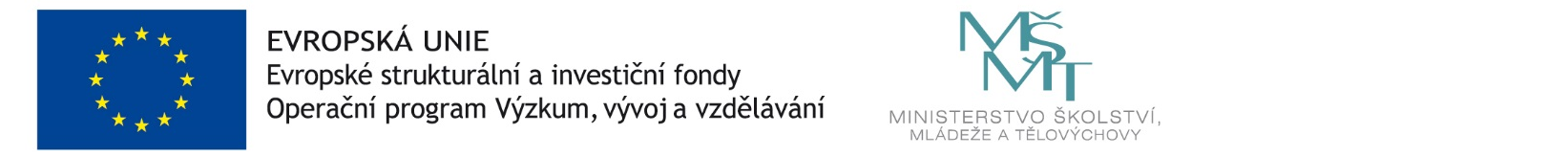 